Taivaallinen kuningaskunta 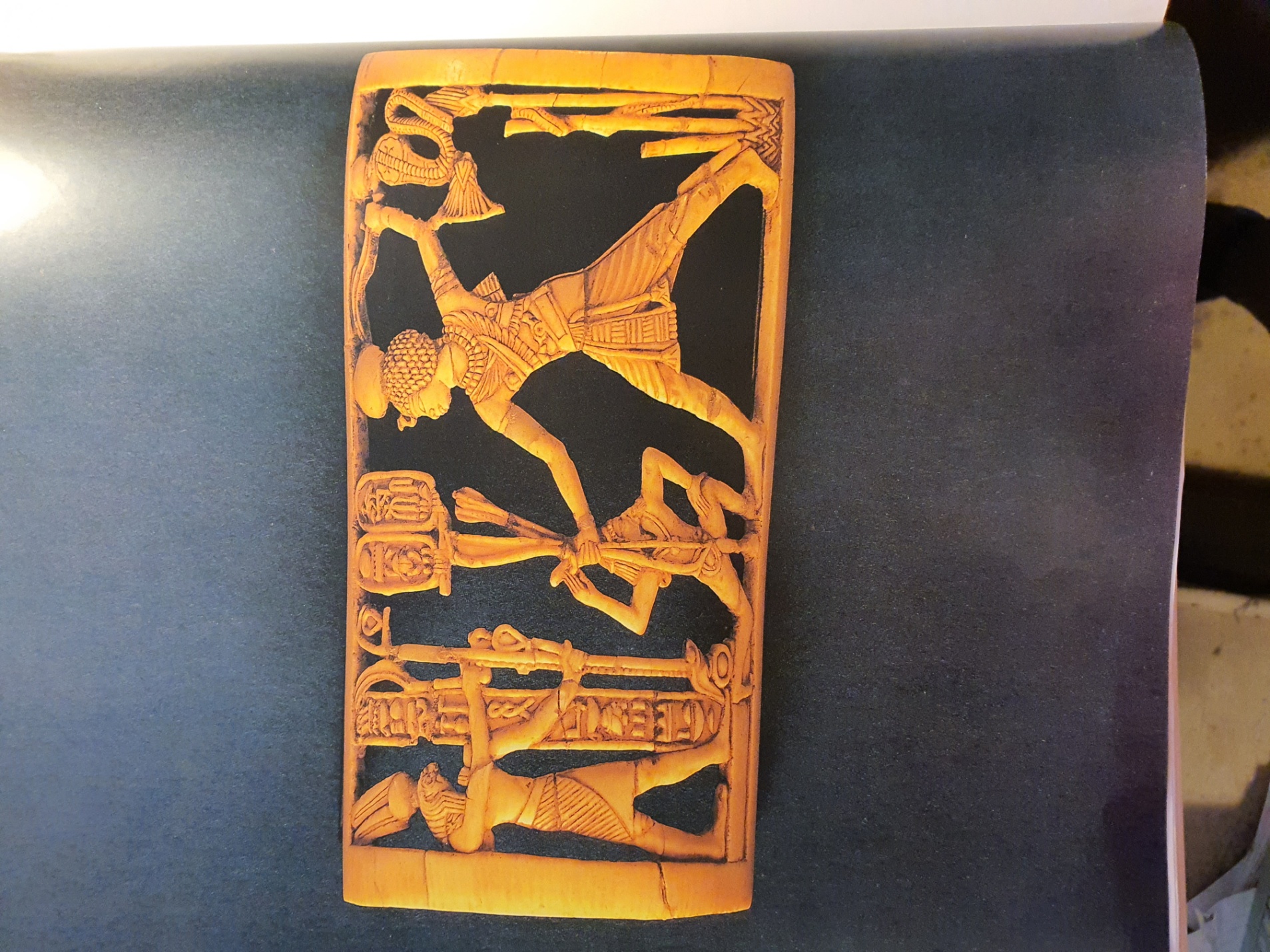 Thutmosis IV:n kyynärvarsisuojus Löytöpaikka: Tell el-Amarna, talo Q 48,1; uusi valtakunta, 18.dynastia, noin 1388 eKr.; norsunluuta. Tämä mansetti suojasi aikoinaan jousimiehen kyynärvartta takaisin kimpoavan jänteen raapaisulta. Koristelu esittää Thutmosis IV:tä  (1397-1388 eKr.) surmaamassa aasialaista miestä käyrällä miekalla. Vihollisia joko todellisesti tai vain rituaalisesti surmaava ja siten maailmanjärjestystä ylläpitävä Egyptin kuningas esiintyy koristeaiheena jo vanhimmalla ajalla. Vasemmalla sodanjumala Month ojentaa kuninkaalle miekkaa, ”jotta hän kukistaisi kaikkien vieraiden ruhtinaat.” 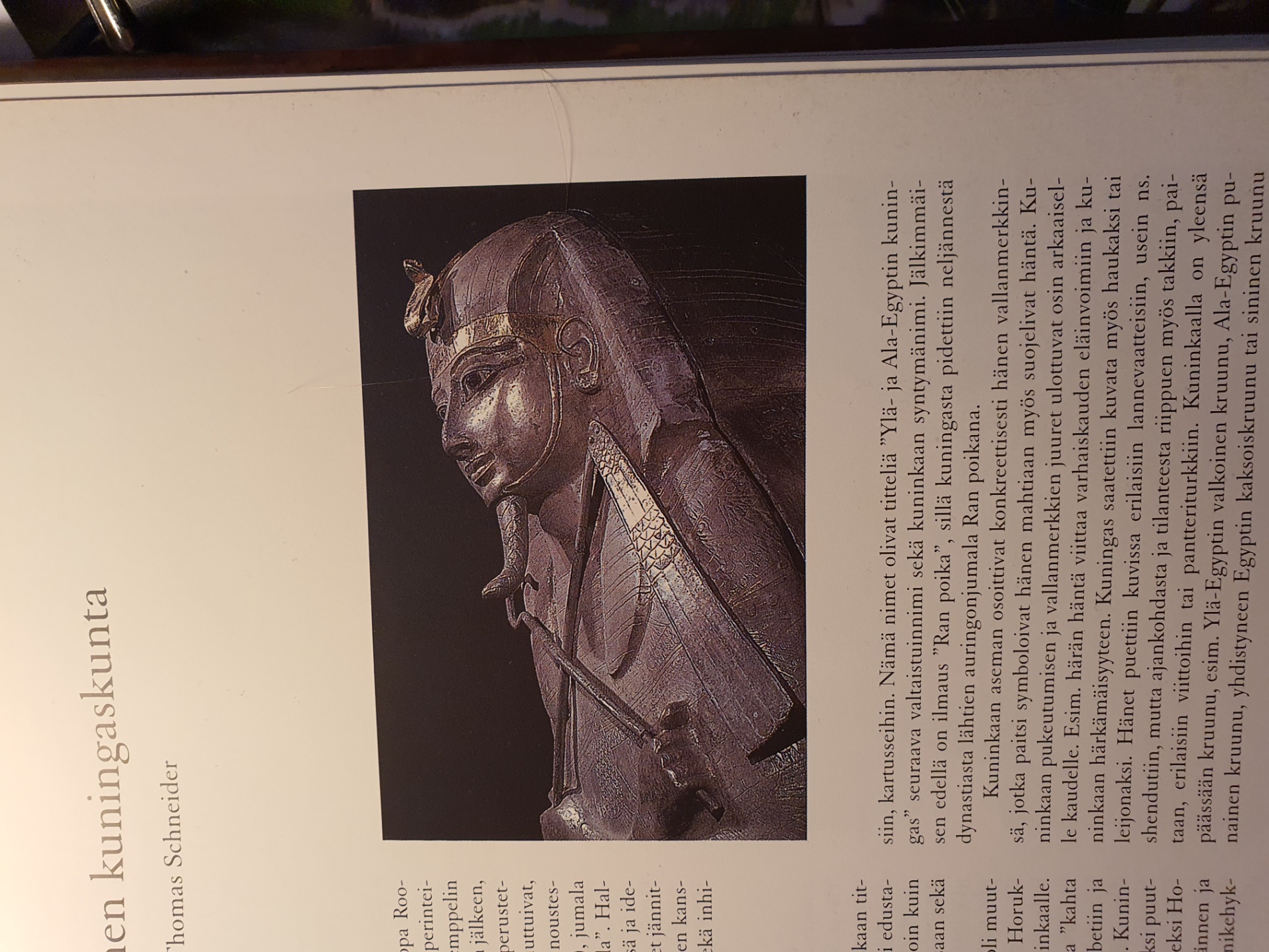 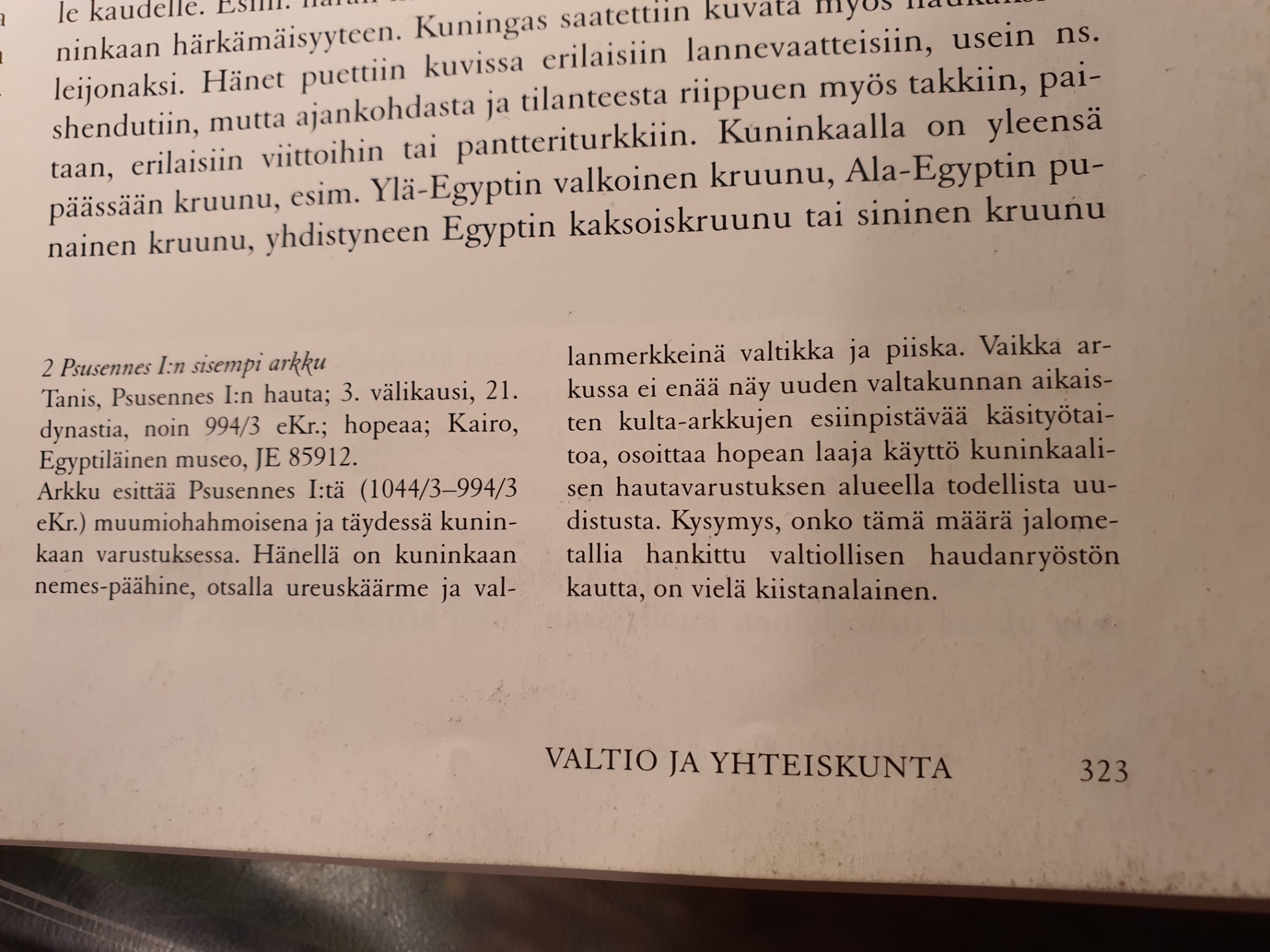 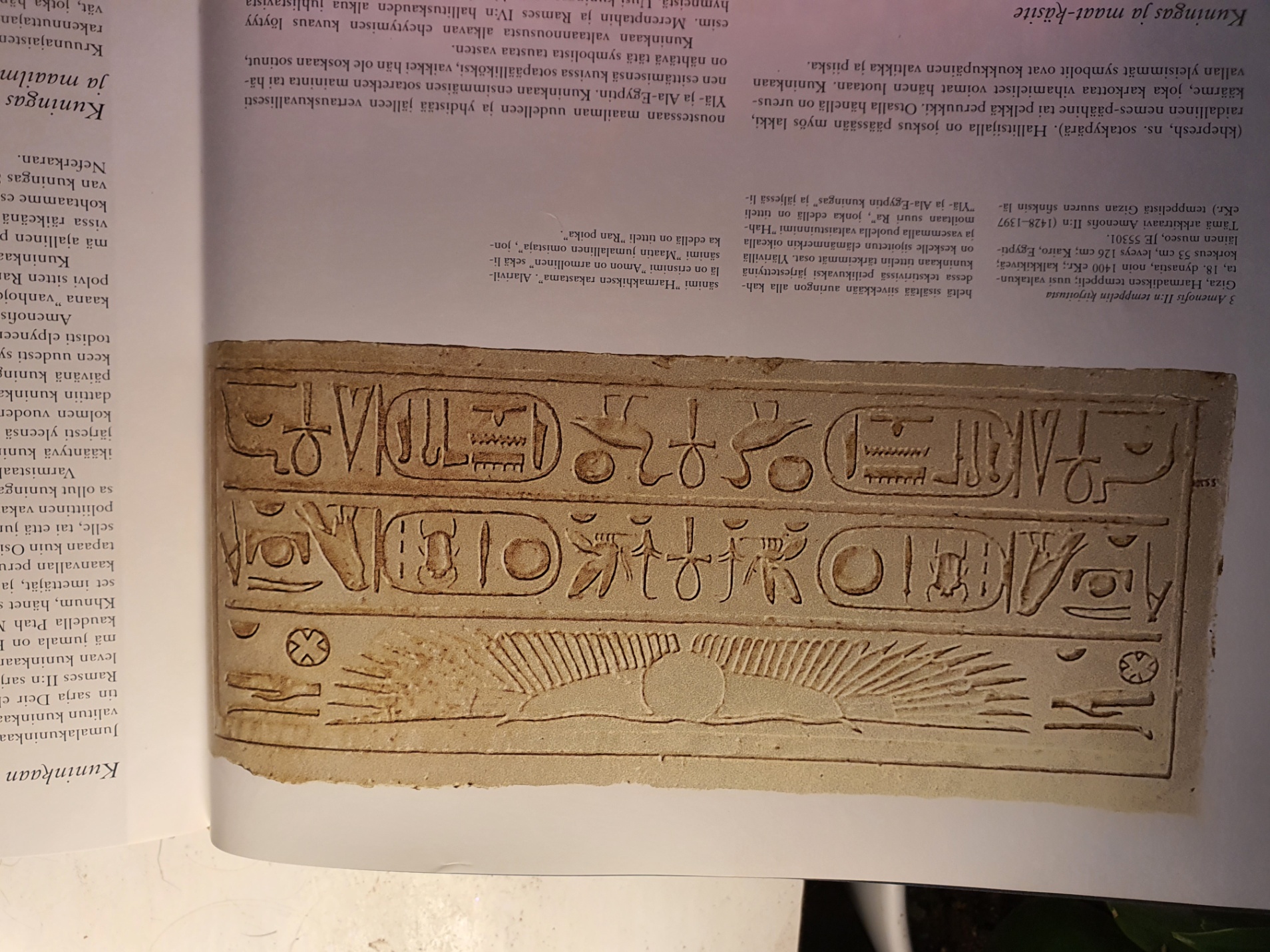 Amenofis II:n temppelin kirjoitustaGiza, Harmadiksen temppeli; uusi valtakunta, 18.dynastia, noin 1400 eKr.; kalkkikiveä; korkeus 53 cm, leveys 126 cm.Tämä arkkitraavi Amenofis II:n ( 1428-1397 eKr.) temppelissä Gizan suuren sfinksin läheltä sisältää siivekkään auringon alla kahdessa tekstirivissä peilikuvaksi järjestettyinä kuninkaan tittelin tärkeimmät osat. Ylärivillä on keskelle sijoitetun elämänmerkin  oikealla ja vasemmalla puolella valtaistuinnimi ”Hahmoiltaan suuri Ra”, joka edellä on titteli ”Ylä- ja Ala-Egyptin kuningas” ja jäljessä lisänimi ”Harmakhiksenrakastama”. Alarivillä  on erillisnimi ”Amon on armollinen” sekö lisänimi ”Maatin jumalallinen omistaja”, jonka edellä on titteli ”Ran poika”. 